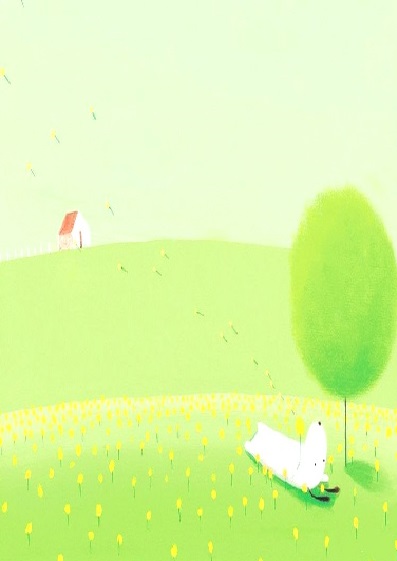 導師: 楊雪蘭           系別班級:四技企管二甲得獎感言:對我而言，106級入學的四技企管二甲這一班很特別，在課程修習上，他們的畢業門檻多了跨領域X學程，屬於實驗氛圍濃厚的一屆，當入學之初排定「大學定錨」這門課，需要班導師說明各學期的預排課程及畢業門檻之際，真有茫無頭緒的感慨，因為當時所有創新課程尚在醞釀，資訊一改再改也未定案，卻要每週依照課程進度說明各項規範，還得規劃這群新生參與踏查台南競賽，加上這段期間家母數度進出加護病房，本人擔任這班的導師常陷入力不從心的困境。猶記得當時班上有一位已升任餐飲業副店長的學生，因為全職工作且上班地點遠在高雄，缺曠嚴重，為了訪視並改善她的狀況，必須等待她下班有空談話的時刻，數度夜間徘徊其任職店家門口的街頭；還有一位學生雖然住在家中，但是慣於昏睡，父母無論使出哪種方法，都無法讓她早上清醒來校上課，許多課程因此不及格，我這位班級導師只好一再聯絡該生的家長，最後，雖然她因為連續三分之二科目不及格而辦理休學，她的父親卻當著企管系主任面前真誠感謝我們對她的照顧。擔任班導師是一份吃力的工作，不只學生狀況多變，還要執行學校所安排繁多的活動及任務，企管系每一位導師都恪盡職責，因為本人這次符合積分規範，很榮幸獲得績優導師的殊榮，未來也會盡力做好這份工作。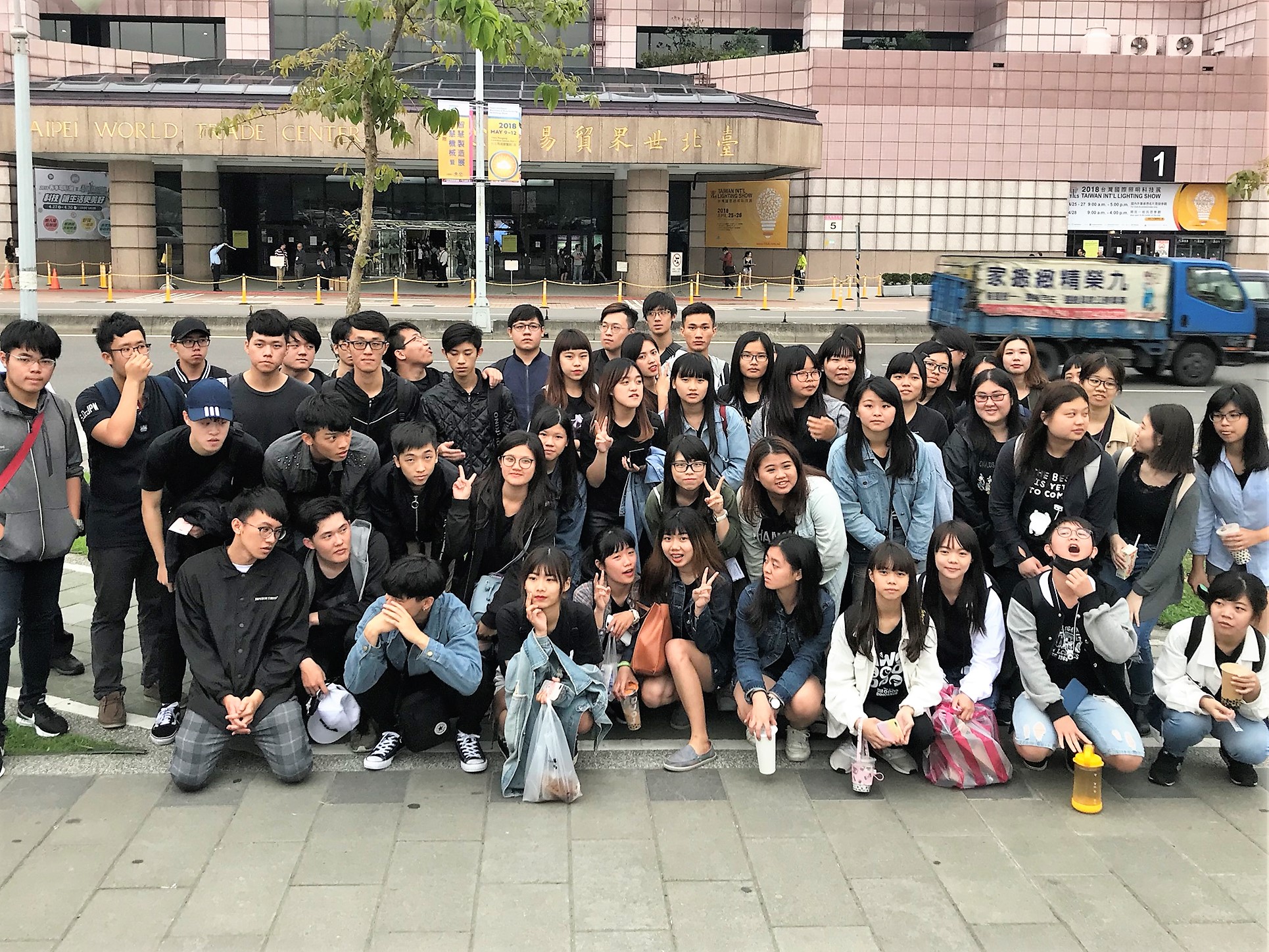 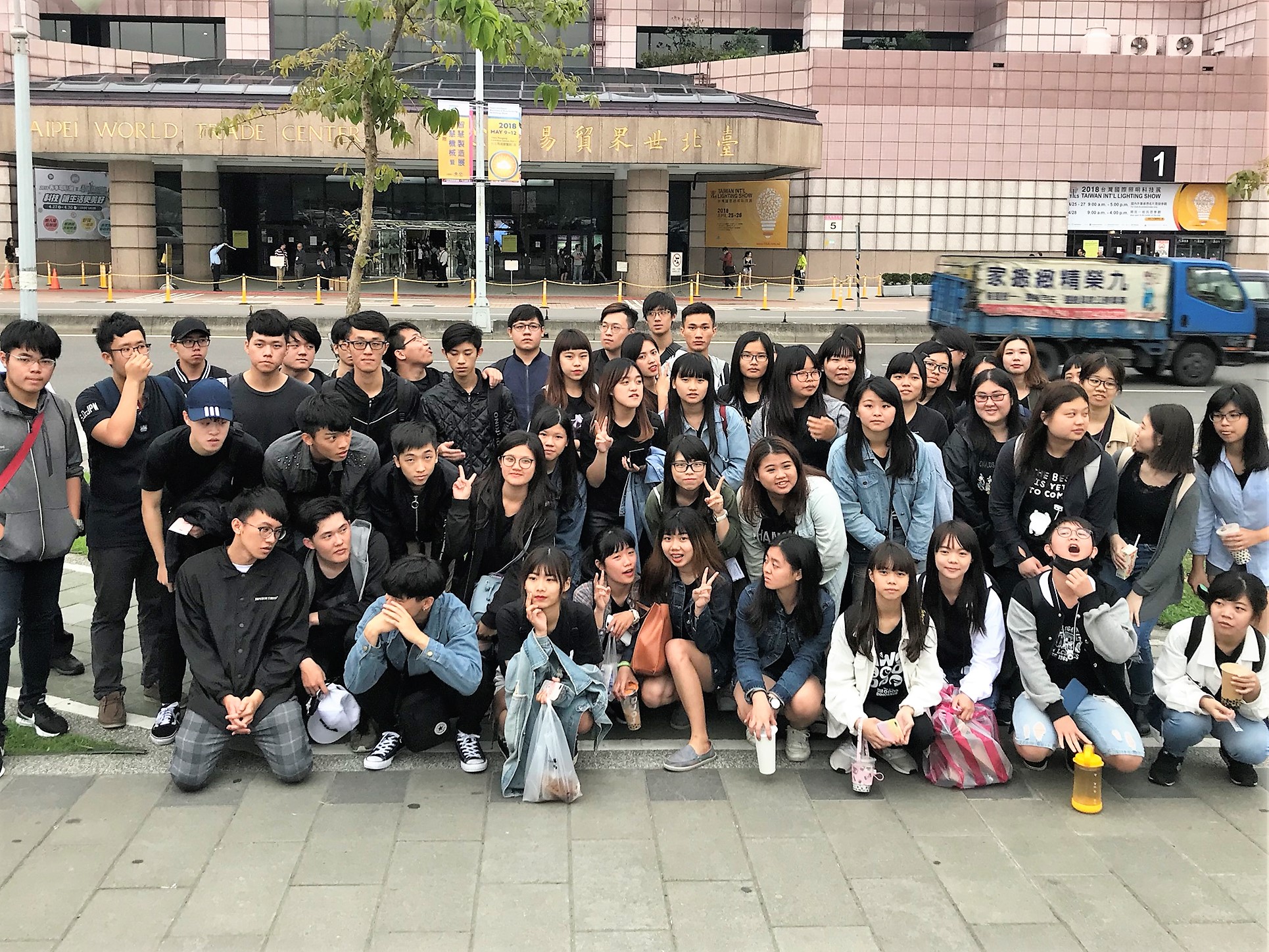 